2023-24 BC First Nation Language Application The New Relationship Trust (NRT) recognizes the importance of First Nation language in nation-building especially in terms of the preservation of culture and traditional knowledge and strengthening and sustaining healthy, vibrant indigenous communities. Important DatesNRT will begin to accept completed applications on May 18, 2023, until funds are exhausted OR December 1st, 2023 – whichever comes first.Who Can Apply?These initiatives are available to BC First Nations Language groups and to BC First Nation community organizations that support First Nation language revitalization.   PurposeThe purpose of this initiative is to contribute to the revitalization of First Nation languages.Eligible Expenses or ProjectsWe welcome a wide range of innovative concepts and ideas for small projects, gatherings, initiatives, and other projects that support the revitalization of First Nation language. Examples of Ineligible Expenses or Projects Existing administration costs and overhead costsCapital expenditures not directly related to support the project or initiative.Existing staff wages or salariesMaximum Funding AmountThe maximum annual amount available is $8,000 per First Nation.  Application Checklist (please submit all documentations in the application):Completed Application FormLetter of authorization from the associated BC First Nation/organization on respective letterheadIf applicable: Other documentation, project quotes, workplans etc, that can support the application.Approval / Evaluation ProcessNRT review committee will validate applications upon submission based on organization and project eligibility, application completeness and alignment of project with spirit and intent of program purpose.  Please allow up to 2 weeks after submitting a fully complete application to receive a funding decision. Reporting RequirementsIf successful in your application, we will ask you to provide a brief final report on the outcome of the project in terms of successes, challenges, and impacts.  The final report can include written parts, photos, and other innovative ways to summarize the outcome of the project.  A Final Report template will be provided to each funding recipient or can be downloaded anytime on the NRT website.  Application coaching/assistance and Submission information The New Relationship Trust is available to work with potential applicants. If you have questions, require assistance, or wish to request an application coaching session to validate your project concept or idea, please reach out to us.Completed applications, questions, final reports, and all coaching requests for language Grant funding can be submitted to:  Applications can be emailed to:language@nrtf.ca2023-24 BC First Nation Language Application *Primary contact must an employee of the First Nation/Organization or language GroupI understand that the information submitted in and with this application will be used to assess your eligibility for a NRT Grant. I hereby certify that all the information provided in this application form and in all the documents accompanying it is true, accurate and complete. By submitting this application, I agree to be bound by the policies and guidelines of this Grant initiative.INSTRUCTIONS TO ATTACH A DOCUMENT TO THIS FORM.Attaching or embedding another word document, power point, or a PDF document within this NRT Form is a very useful putting all information in one place.  With digital documents becoming more important these days, it is a handy and helpful way to manage documents. In Microsoft Word, place your cursor where you’d like the document to be located. Then,1. Go to the Insert tab > Object.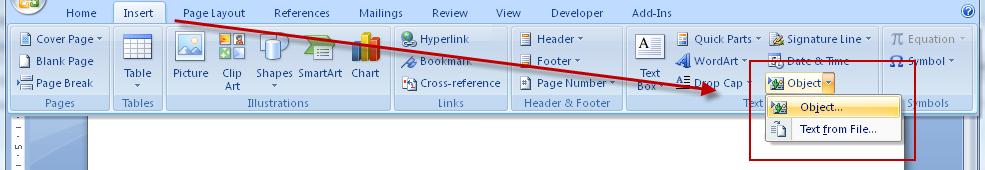 2. In the Object dialog, go to the Create from File tab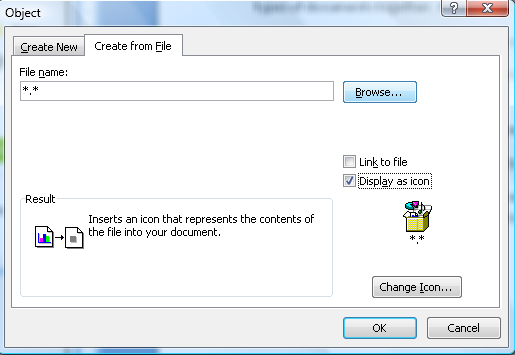 3. Click on Browse. Search and select the PDF file you wish to embed.4. Select Display as icon and leave Link to file unchecked. You can choose to change the icon if you wish.5. Click on OK.SECTION A – Application InformationSECTION A – Application InformationClick which applies to you. BC First Nation  BC First Nation Organization BC First Nation language GroupName of First Nation/Organization or language Group:*Primary Project Contact Name, Position, Email & Phone:2nd Project Contact Name, Email &Phone (if applicable)Registered Mailing Address of applicant organization:SECTION B – Project InformationSECTION B – Project InformationProject Title/NameProposed Start DateProposed End DateAmount of requested funds from the NRTProvide a brief description on what the requested funds will be used for. *You can alternatively attach a supporting document such as project work plan, proposal, or brochure etc. List expected positive outcomes & benefits of the proposed use of funds.*If possible, think of the short-term benefits but also the potential longer term positive outcomes for the Youth and the broader community.SECTION C - BudgetSECTION C - BudgetSECTION C - BudgetSECTION C - BudgetProvide draft budget. Amount Requested to the NRT$$Please list the major project cost categories and their associated costs. Also, if the proposed budget includes costs for a particular consultant/contractor/service provider, please list that consultant, contractor, or service provider as part to the itemized budget below. Total Proposed BudgetAmount (including funding from other sources)$AmountRequested from NRT OnlyTotal Budgeted Expenses$$SECTION D – Supporting Documentation * You can attach this in a separate email if you prefer or if the file is too large to attach in this form.  To attach a document to this form: Place cursor in the box to the right and follow the steps on the last page of this Form.First Nation Communities/Organizations:First Nation Communities/Organizations:Attach a letter of authority:*We are looking for a basic authorization statement (on appropriate letterhead) from an individual that has the authority to confirm the project has been or is internally approved in your organization.  This authorization can be a brief statement signed by the Chief, CAO/CEO, Dept or Division head, or other individual with that authority. ** As a sample, you can copy and paste onto your organization letterhead, the text in the column at the right.(For Copy and Paste)To NRT,Project Start Date:    ___________________________Project Name: ____________________________________NRT Funding Request Amount:  __________Project Contact Person: _________________The project application as presented is approved to be submitted to NRT.NAME_____________Title ______________Signature ____________________SECTION E – Application ChecklistSECTION E – Application ChecklistClick which applies to you. Completed application form; First Nation /Organization letter of authorization on letterhead.Signature of Applicant: Date:Print Name: